Sunday 15th July 2018 at 09.00 hrs25 mile time trial on course L2511 Keswick circuitPromoted for and on behalf of Cycling Time Trials under their rules and regulationsEVENT SECRETARY								TIMEKEEPERS	Bryan Pool										Richard Abram13 The Square										Keith BickleyDalston					CarlisleCA5 7PH  Phone 01228 711823 & 07974 153561 (on the day)Course Description 
START at painted mark on kerb against drain at east end of the first lay-by to the east of Simonscales Bridge over the A66. This lay-by is 0.75 miles from the roundabout junction with the A5086 Cockermouth/Egremont Road.
Proceed from the start along the A66 in an easterly direction to the A591 Keswick/Bothel roundabout junction (12.1 miles). Encircle the roundabout and retrace along the A66 to the roundabout at the Cockermouth/Egremont junction (24.8 miles) where turn left taking the A5086 Egremont road to FINISH beyond entrance to the Premier Inn at painted mark in line with large A5086 sign (25 miles).Extra care to be taken by all riders entering the undulating carriageway section on the return leg approximately 5.5miles from the finish due to the carriage way narrowing in places.EVENT HEADQUARTERS: Eaglesfield Village Hall Hotchberry Brow, Cockermouth CA13 0RNSigning on sheets and numbers available from event HQ from 8.00am.  Please remember to return your number and sign off at the HQ - failure to do this will result in your being recorded as not finishing the event.  Refreshments will be served afterwards.  Event HQ is approximately 2 miles from Start Area – allow 15 minutes.  LOCAL REGULATIONS:  The following local regulations have been approved by the CTT National Committee in accordance with Regulation 38.  Any breaches may lead to disciplinary action being taken.Local reg No. 5:  In all events, competitors prior to starting are not permitted to ride past the finish timekeeper during the duration of the event.Local reg No. 6:  Any competitor making a ‘U’ turn in the vicinity of the start or finish will be disqualified from the event.Local reg No. 15:  Riders must keep to the left hand side of the road except when overtaking.  Failure to comply with the above may lead to disqualification.IN ADDITION TO THE ABOVERiders must give their number at the finish and elsewhere on the course if requested.Riders must NOT stand in the road at the start or finish.  (This constitutes obstruction, and is a breach of regulations).Riders must NOT ride with their heads down.Riders must call their numbers at the finish and elsewhere on the course if requested.Helmets: All competitors under the age of 18 and / or juniors must wear a HELMET OF HARD / SOFT SHELL construction that conforms to a recognised standard (see Regulation 15). Cycling Time Trials strongly recommends ALL competitors to wear such a helmet.Competitors Machine – Lights: CTT recommends that a working rear light, either flashing or constant, is fitted to the machine in a position clearly visible to following road users and is active whilst the machine is in use. AWARDS (ONE RIDER ONE PRIZE)The event also includes the Mappin & Webb handicap Trophy for BCW riders.CategoryOverallWJV40V50V60+1st£35£25£20£25£25£252nd£25£20£20£20£203rd£20£10£10£104th £15509:05:00Emil PetrovBorder City Whs CCMSen28609:06:00Alvaro Martin HernandezWest Lothian ClarionMSen35709:07:00Tim BennettKent Valley RCMVet52809:08:00Steve CowlbeckVTTA (North Midlands)MVet48909:09:00William ArmstrongVelo Club CumbriaMVet641009:10:00David TurnerCleveleys Road ClubMVet471109:11:00Andrew DentPendle Forest CCMVet551209:12:00David HillVelo Club CumbriaMEsp201309:13:00Andy StubbsBarrow Central WheelersMVet621409:14:00Ian  BrownStretford Wheelers CCMVet711509:15:00Mick BlackSpringfield Financial Racing TeamMVet711609:16:00Neil WithingtonBeacon WheelersMSen391709:17:00Bill MaxwellBorder City Whs CCMVet701809:18:00David  GoldenArmy Cycling UnionMVet581909:19:00Martin FergusonHoppers RollersMVet442009:20:00Dan TaylorCoveryourcar.co.uk RTMVet402109:21:00John MasonVelo Club CumbriaMVet462209:22:00Katie LukasBeacon WheelersFVet442309:23:00Richard TysonRock to Roll CCMVet512409:24:00Clifford DegraffVelo Club CumbriaMVet532509:25:00Patrick PennefatherBorder City Whs CCMSen392609:26:00Archie  IrvingBeacon WheelersMJuv152709:27:00Martyn  Blenkinship Border City Whs CCMVet472809:28:00Carol WestmorlandBorder City Whs CCFVet492909:29:00James  BellBorder City Whs CCMSen353009:30:00Peter GreenwoodTeam SwiftMVet663109:31:00Charlotte BoothmanABC CentrevilleFSen353209:32:00Phil  ShawKent Valley RCMVet513309:33:00Simon HayesVelo Club CumbriaMVet473409:34:00Eddie FryerManx Road Club Team Manx TelecomMVet713509:35:00Paul BraithwaitePendle Forest CCMVet423609:36:00Kenneth BrownVelo Club CumbriaMSen373709:37:00Mike WestmorlandBorder City Whs CCMVet733809:38:00Kieran HobanVelo Club CumbriaMSen233909:39:00Victoria Howden LincsQuadFSen374009:40:00Steve DaintithCoveryourcar.co.uk RTMVet454109:41:00Benjamin HorrobinHorwich Cycling ClubMEsp184209:42:00Julian CookVelo Club CumbriaMVet464309:43:00Craig WilsonNelson Whs CCMVet514409:44:00David SmithBorder City Whs CCMVet554509:45:00Steven WhittingtonABC CentrevilleMVet454609:46:00Kenneth BrownVelo Club CumbriaMVet614709:47:00Martin HorrobinHorwich Cycling ClubMVet514809:48:00Stephen TurnerBorder City Whs CCMVet544909:49:00Dave SmalleyClayton VeloMVet695009:50:00Richard BickleyBorder City Whs CCMSen355109:51:00Carl KingVTTA (Manchester & NW Group)MVet495209:52:00Richard ShieldVelo Club CumbriaMSen345309:53:00Paul HillLancashire RCMVet485409:54:00Richard BelkKent Valley RCMVet675509:55:00Craig  Horseman Beacon WheelersMVet445609:56:00Tony WorkmanLancashire RCMVet455709:57:00Sean HobanVelo Club CumbriaMVet515809:58:00Peter MacklamLeeds St ChristophersMVet755909:59:00Ian BarnettChorley Cycling ClubMVet486010:00:00Philip JonesTransition Race Team MSen276110:01:00Russell McleanBeacon WheelersMSen396210:02:00Chris BatemanBorder City Whs CCMSen276310:03:00Stephen KirkbrideBorder City Whs CCMVet516410:04:00Glenn BowyerLancashire RCMVet566510:05:00Jon SturmanBlumilk.comMVet486610:06:00Peter HaighNelson Whs CCMVet646710:07:00Deborah MossTeam MerlinFVet486810:08:00Matthew AtkinsonBeacon WheelersMSen306910:09:00Syd BrownStretford Wheelers CCMJuv157010:10:00Stephen IrwinNorth Lancashire Road ClubMVet477110:11:00Paul RussellSpringfield Financial Racing TeamMVet517210:12:00Russell MarsdenPendle Forest CCMVet507310:13:00Glenn HowarthKent Valley RCMVet597410:14:00Steve WilkinsonNelson Whs CCMVet557510:15:00Derek ParkinsonSpringfield Financial Racing TeamMVet44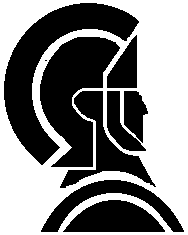 